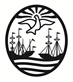 GOBIERNO DE LA CIUDAD AUTÓNOMA DE BUENOS AIRESMinisterio de EducaciónDirección de Formación Docente2017Escuela Normal Superior N° 4 “Estanislao Severo Zeballos”LLAMADOS A SELECCIÓN  DE ANTECEDENTESEl Consejo Directivo de la Escuela Normal Superior Nº  4  convoca   a inscripción  para  cubrir  eventuales   interinatos  y  suplencias   en las siguientes instancias curriculares del Campo de la  Formación Específica del Profesorado de Educación Primaria:LITERATURA EN LA EDUCACIÓN PRIMARIATítulos específicos:Profesor de letrasProfesor de Castellano y LiteraturaProfesor de Castellano, Literatura y LatínTítulos habilitantes:Lic.En letrasRequisitos:Excluyentes: Trayectoria acreditable en el nivel y/o capacitación docente.Presentación de una Propuesta de Trabajo:Presentar una copia con una extensión máxima de 3 carillas que se encuentre enmarcada dentro de Diseño Curricular y el Plan de Estudios vigente.  La misma deberá contener:Fundamentación.Contenidos y bibliografía de referencia.Modalidad de trabajo.Modalidad de evaluación. ColoquioEspecialización, diplomatura y/o maestría en literatura infantil y juvenilRelevantes:Experiencia en la cátedra del llamado a selección de antecedentes.Experiencia en formación docente Experiencia en el dictado de la cátedra REQUISITOS DE PRESENTACIÓN   Cada postulante en forma personal deberá presentar títulos y/o postítulos, constancias de           carrera de grado y posgrado en curso, original y fotocopia. En caso de título/s que               requiera homologación deberá adjuntar documentación que respalde la misma.La presentación se realiza con una carpeta de 3 solapas por cada espacio curricular en               el que se participa. Debe constar en la tapa con letra clara: Apellido y Nombre, N° de DNI, espacio en el que se postula, y cantidad de folios que se presentan. Se adjuntará en la misma currículum vitae foliado y firmado con carácter de declaración jurada. La información deberá estar organizada de acuerdo con el modelo que se presenta en el  último punto. La propuesta de trabajo se presenta según los requerimientos del llamado a selección de antecedentes. Quedarán fuera del listado las presentaciones que no respeten los requisitos del llamado. Para el Orden de mérito se dará prioridad a los antecedentes de los últimos 10 años. El CV y la propuesta de trabajo deben enviarse en forma digital por correo electrónico a la               siguiente dirección: ​normal4selecciondeantecedentes@gmail.com​.En el asunto del correo poner: ​Nombre del espacio –Apellido. Se solicita que los archivos adjuntos sean nombrados de la siguiente forma:  1. Apellido-CV   Ejemplo: Pérez-CV 2. Apellido-Proyecto     Ejemplo: Pérez-Proyecto. Este envio es obligatorioEste envío NO REEMPLAZA la inscripción que se realiza en forma personal, sino que la complementa.La comisión evaluadora valorará el conjunto de los antecedentes profesionales considerando en particular aquellos que evidencien elecciones estrechamente vinculadas a la instancia que se concursa y la calidad y pertinencia de la propuesta pedagógica. Cualquier tipo de documentación citada en el CV podrá ser requerida por el jurado en caso de considerarlo necesario. INSCRIPCIÓNDel lunes 21 de mayo al jueves 24 de mayo de 2018  en la Secretaría del Profesorado Rivadavia 4950 Planta Baja lunes, miércoles y viernes de 8:30 a 11:30,  Martes y jueves 14:30 a 16:30   .Notificación del orden de mérito: en fecha a confirmar en próximas comunicaciones a través del Boletín de Educación Superior.Validez del orden de mérito resultante: dos años.INTEGRANTES DE LA COMISIÓN EVALUADORA DE ANTECEDENTESProf.  Claudia CalióProf. Ana BarralEvaluadora externa: Prof. Nora FonollosaFormato para la Presentación del Curriculum Vitae 1. Datos personales (incluyendo DNI, edad, domicilio, teléfono fijo y celular, dirección de correo electrónico)   2. Títulos  2.1. De grado (superior o universitario para el cargo o la cátedra que se postula) 2.2. Post-grado: maestría, carreras de especialización, otros. 2.3. Post-Títulos: con acreditación oficial y carga horaria 2.4. Otros Títulos pertinentes  3. Antigüedad total en la docencia:3.1 En el Nivel Inicial   .............años...............meses 3.2 En el Nivel Primario   .............años...............meses 3.3 En el Nivel Medio   .............años...............meses 3.4 En el Nivel Terciario no Universitario .............años...............meses 3.5 En el Nivel Terciario universitario .............años...............meses 3.6 Otros cargos técnico-pedagógico afines .............años...............meses  4. Antecedentes laborales afines con el espacio curricular en que se postula  (Indicar Institución, lapso de tiempo, categoría docente y/o cargo)  4.1 Nivel Inicial 4.2 Nivel Primario 4.3 Nivel Medio 4.4 Nivel Terciario Universitario y no Universitario 4.5 En otros ámbitos  5. Especialización para el cargo en el que se postula (se priorizarán los últimos 10 años)  Completar en cada rubro: Nombre, Institución y tiempo de duración (imprescindible puntualizar cantidad de horas, especificando con/eval. o sin/eval) Ordenar por fecha en orden descendente 5.1 Congresos, Jornadas, Simposios, Ateneos: Indicar carácter de la asistencia (panelista, expositor, asistente, etc.) específicos para el cargo para el que se postula 5.2 Cursos, Seminarios y talleres asistidos: específicos para el cargo para el que se postula 5.3 Cursos, Seminarios y talleres dictados o coordinados: específicos para el cargo para el que se postula 5.4 Conferencias dictadas: específicas para el cargo para el que se postula 6. Proyectos especiales - Trabajos de investigación (específicos para el cargo para el que se postula) 7. Publicaciones / material didáctico. Libros. Artículos. Cuadernillos. Fichas. Otros  8. Distinciones, premios y becas  9. Otros antecedentes académicos que considere necesario mencionar 